 ?АРАР                                                                ПОСТАНОВЛЕНИЕО внесении  дополнений в постановление №7 от 14 октября 2010 года « О порядке администрирования доходов бюджета сельского поселения                     Мраковский сельсовет муниципального района                    Гафурийский район Республики Башкортостан»В целях своевременного получения безвозмездных поступлений в бюджет поселения и во избежание отнесения Управлением Федерального казначейства по Республике Башкортостан платежей на невыясненные поступления, необходимо дополнить постановление   администрации поселения о порядке администрирования доходов бюджета следующим кодом бюджетной классификации:2. Данное постановление распространяется на правоотношения, возникшие с 1 января  2014 года.3.Контроль   за выполнением настоящего постановления оставляю за собой.Глава администрации сельского поселения Мраковский сельсовет муниципального района Гафурийский район Республики Башкортостан                                                           С.С.Ярмухаметов                                                                                               
Приложение №3 к постановлению Администрации сельского поселения Мраковский сельсовет муниципального района Гафурийский район Республики Башкортостанот  23 июня 2014 года  №12С В Е Д Е Н И ЯОб  обнародовании  постановления  администрации  сельского поселения Мраковский сельсовет муниципального районаГафурийский район  Республики Башкортостан  от 23 июня 2014 года № 12  «О внесении  дополнений в постановление № 6 от 14 октября 2010 года « Об утверждении порядка осуществления администрацией   сельского поселения Мраковский сельсовет муниципального района Гафурийский район Республики Башкортостан бюджетных полномочий главных  администраторов  доходов бюджетов  бюджетной   системы Российской Федерации»Постановление администрации сельского поселения Мраковский сельсовет муниципального района Гафурийский район  Республики Башкортостан от 23 июня 2014 года № 12  «О внесении  дополнений в постановление № 6 от 14 октября 2010 года « Об утверждении порядка осуществления администрацией   сельского поселения Мраковский сельсовет муниципального района Гафурийский район Республики Башкортостан бюджетных полномочий главных  администраторов  доходов бюджетов  бюджетной   системы Российской Федерации» обнародовано  24 июня 2014 года путем размещения на информационных стендах в здании администрации сельского поселения Мраковский сельсовет,   по адресу: Республика Башкортостан  Гафурийский район, село Мраково, улица Партизанская, 6. и на официальном сайте в сети Интернет: mrakovo-g.ruГлава сельского поселенияМраковский сельсоветмуниципального районаГафурийский районРеспублики Башкортостан                                               С.С.Ярмухаметов«25» июнь  2014й.№ 13«25» июня 2014г.791 2 08 05000 10 0000 180Перечисления из бюджетов поселений (в бюджеты поселений) для осуществления возврата (зачета) излишне уплаченных или излишне взысканных сумм налогов, сборов и иных платежей, а также сумм процентов за несвоевременное осуществление такого возврата и процентов, начисленных на излишне взысканные суммы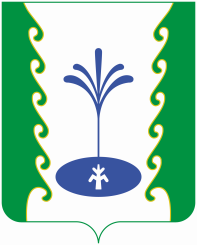 